Digital Portfolios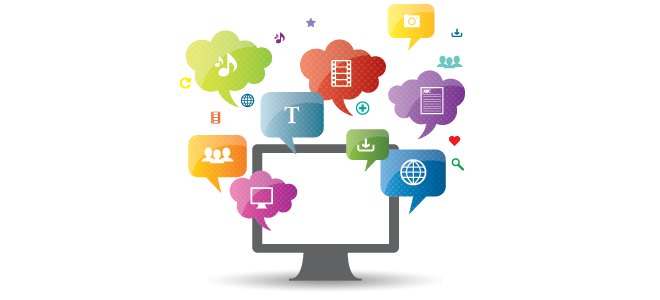 ISTE NETS-T 2c Customize and personalize learning activities to address students’ diverse learning styles, working strategies, and abilities using digital tools and resources.
ISTE NETS-S 2b Communicate information and ideas effectively to multiple audiences using a variety of media and formats.
TEAM Strand: Materials and ActivitiesTLW brainstorm ideas for items to include in students’ digital portfolios.TLW explore three digital portfolio solutions.TLW choose one of the three solutions and create a sample digital portfolio.PowerUp/Bellwork:Read this article: http://www.educationworld.com/a_tech/tech/tech111.shtmlReview this slideshare: http://www.slideshare.net/weblearning/3-ed-tech-digital-portfolios What should students include? Brainstorm here: http://padlet.com/hunterh/digitalportfolios (There are hints if you need help getting started.)Digital Portfolio SolutionsWe will explore these examples together.Now choose the solution that best fits your needs. Create a sample digital portfolio to show as a model to your students.Want another option?Evaluating Student Productswww.irubric.com  http://rubistar.4teachers.org/index.php Complete the Inservice Evaluation:  http://tinyurl.com/hhpd1516 SiteExampleHelpWeeblyhttp://www.weebly.com/http://rucosample.weebly.com/ http://hc.weebly.com/hc/en-us Seesawhttp://web.seesaw.me/Go to the website. Choose I’m a parent. Sign in with this info.Username: hunterh@rcschools.netPassword: rcschoolsBlog (no pw needed): https://blog.seesaw.me/rucosample http://help.seesaw.me/hc/en-us Tackkhttps://tackk.com/https://tackk.com/bhssample https://www.youtube.com/watch?v=Jl60yQLQPgs Bulbhttps://www.bulbapp.com/ https://www.bulbapp.com/rucosample https://www.bulbapp.com/u/getting-started-with-bulb~2